Рисунок из крупыХорошим занятие будет и рисование крупой. Для этого на плотный лист бумаги мажется клей, а сверху насыпается крупа – пшено, гречка, рис и пр. Узор сделать на листке с помощью клея поможет взрослый. Эти упражнения ребенок должен выполнять в присутствии взрослого.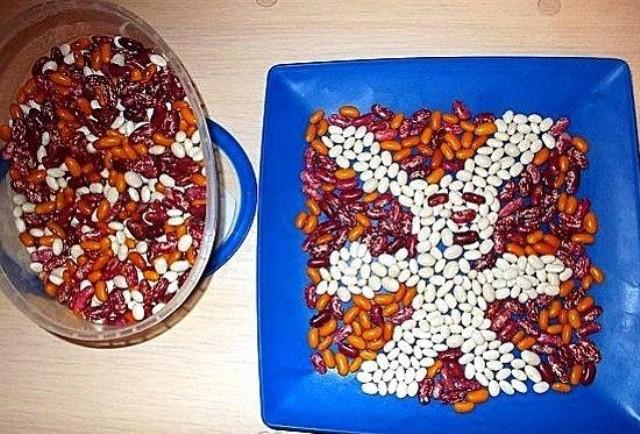 БусыДля этого упражнения подойдут макароны. Сухие макароны раскрашивают краской под присмотром взрослого и нанизывают на нить.Бусы можно смастерить также из пуговиц, колечек, склеенных из бумажных полосок, и пр.  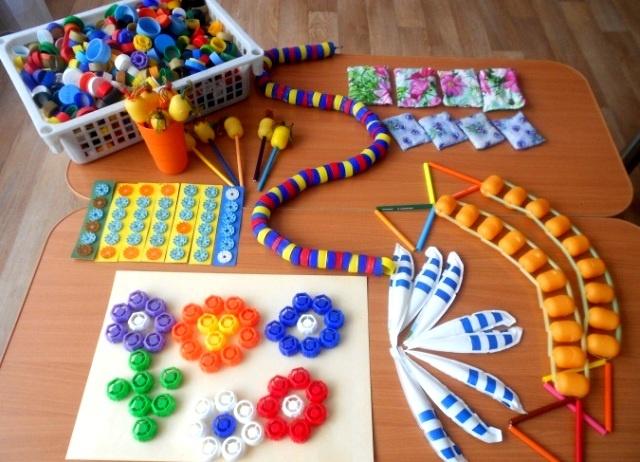 РаскраскаРазвивать мелкую моторику помогут уроки с карандашом. Нужно научить ребенка штриховать вправо, влево, прямо, различными линиями. 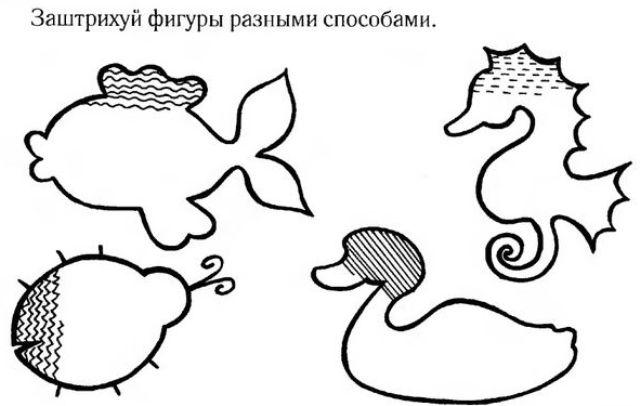 Тени на стенеТакой театр непременно понравится детям. Можно придумать сказку и показать ее с помощью теней. Для этого понадобятся: стена, настольная лампа и руки.Комнату надо сделать темной, чтобы свет от лампы падал на стену. Между светом и стеной делать движения руками, превращая пальцы то в собаку, то в деда, то в птицу, то в оленя и пр. При этом теневые персонажи можно озвучивать. Получится настоящий спектакль.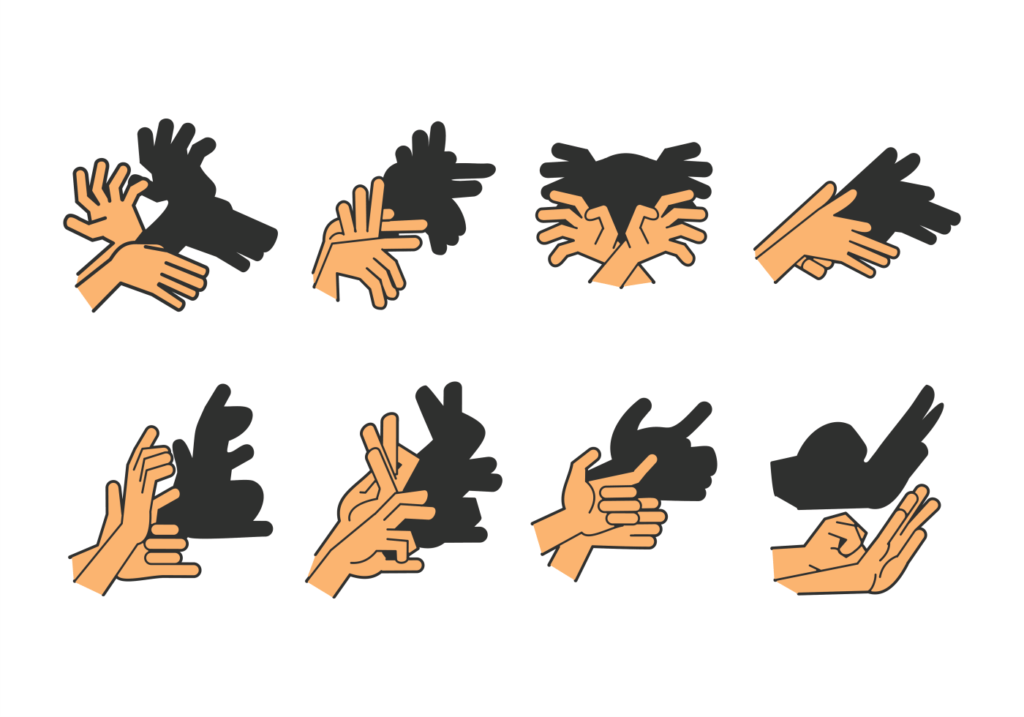 ЗолушкаВ игре можно использовать крупы. Бедняжке Золушке хочется на бал, а мачеха велела перебрать крупу – рис и пшено. На помощь пришли мышки. Вот этими мышками и будут дети. Они должны отделить рис и пшено и разложить по разным банкам. БумажкиИз бумаги складываются по образцу фигуры из бумаги: корабль, пилотка, голубь, лягушка. 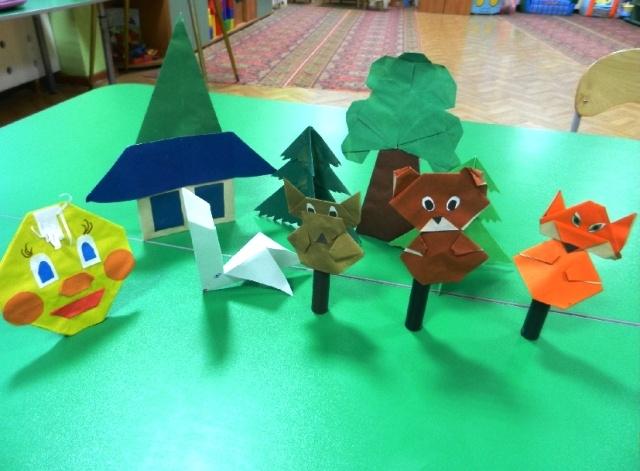       Детей нужно заинтересовать. Поэтому для упражнений стоит использовать нетрадиционный материал. Это могут быть игры с песком и крупой, водой и макаронами. Вполне подойдут для занятий и пуговицы, и прищепки, и застежки, и шнуры, и бечевки, и карандаши с гранями.      Главное, чтобы пальцы ощущали форму предметов. Заинтересуют детей занятия с использованием природного материала – шишек, камешков, орехов и пр. Чтобы пальчики ребенка начали двигаться активнее, можно использовать тренажеры для самомассажа, а также аквагрунт. Хорошим вариантом будут и такие техники как «Орегано», «Нетрадиционное рисование», работа с конструктором. 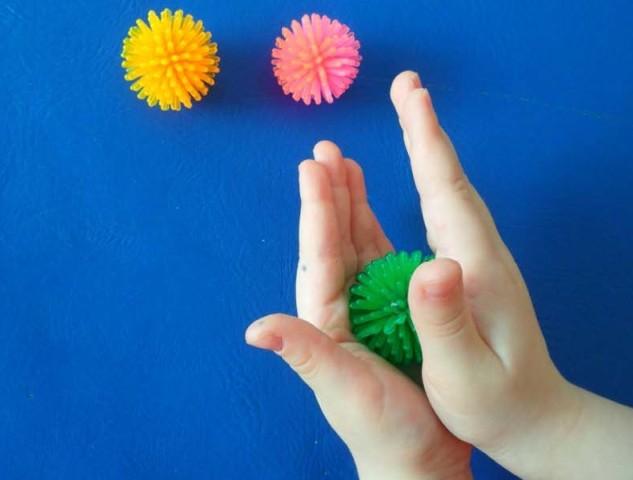 Федеральный проект 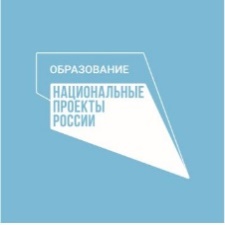 «Поддержка семей, имеющих детей»     в рамках национального проекта «Образование»КОНСУЛЬТАЦИОННЫЙ        ЦЕНТР  «СЕМЬЯ»МАДОУ №6  МО г. АРМАВИРКонсультацияИгры для развития мелкой моторики  рук  детей 4-5 летАрмавир 2020г.Адрес Краснодарский край, г. Армавир,Маркова 317 Контактный телефон  8 (861) 5-25-81Эл. Почта  armavir.madou6@mail.ru Интернет консультирование, обратная связь www.madou6.ru Консультацию можно получить очно и дистанционно по телефону8 (962) 764 – 95 - 96Воспитатель Баранова А.Ю.